Wallaby Scavenger Hunt – World Book Kids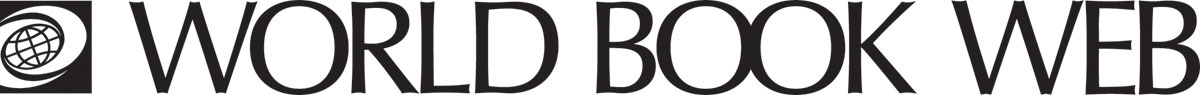 Learn more about the wallaby on the World Book Web.What does a wallaby look like?
________________________________________________________________Where do wallabies live?
________________________________________________________________What do wallabies eat?________________________________________________________________What kind of animal is a wallaby?
________________________________________________________________Where do wallabies keep their young? ________________________________________________________________Learn more:Learn more about marsupials:http://www.worldbookonline.com/kids/home#article/ar831141 Learn more about the wallaby in Student: http://www.worldbookonline.com/student/article?id=ar725283 ANSWERS:The wallaby looks like a small kangaroo. Wallabies live in grasslands and forested areas of New Zealand and Australia. Wallabies eat mainly grasses. Wallabies are marsupials. Wallabies keep their young in a pouch on the mother’s body until they are bigger and stronger. 